 ФИЗКУЛЬТУРА И СПОРТ ДЛЯ ПОЖИЛЫХ ЛЮДЕЙ – ВЕРНЫЙ СПОСОБ ДОЛГОЕ ВРЕМЯ ПОДДЕРЖИВАТЬ ОРГАНИЗМ В ТОНУСЕЕсли для молодых людей интенсивные нагрузки – это способ поддержать хорошую фигуру в надлежащем состоянии, то спорт для пожилых имеет совершенно другие цели. Умеренная физическая активность помогает улучшить работу многих систем организма, предупредить или отсрочить различные заболевания, улучшить самочувствие, нормализовать сон и укрепить иммунитет.Проще говоря спортивные занятия оказывают большое влияние на стареющий организм, повышает все показатели и даже улучшают работу мозга.Жители  преклонного возраста Звездного  имеют все возможности для этого. Прежде всего  это водные процедуры. Бассейн Звездного  доступен  для  в течение всего календарного года. При посещении бассейна  пенсионеры имеют льготы при оплате предоставляемых услуг: 50% -ная скидка, а инвалиды могут посещать бассейн бесплатно. 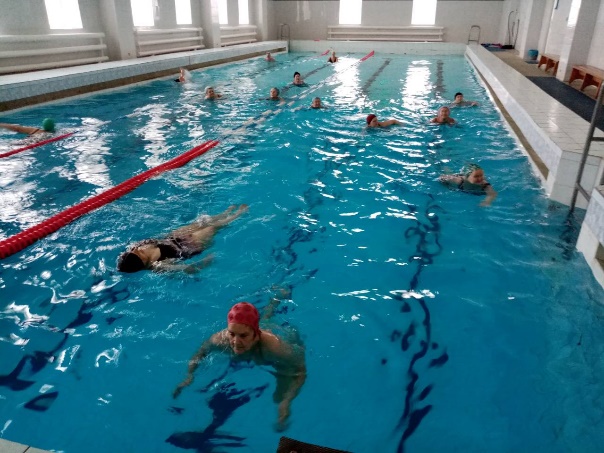 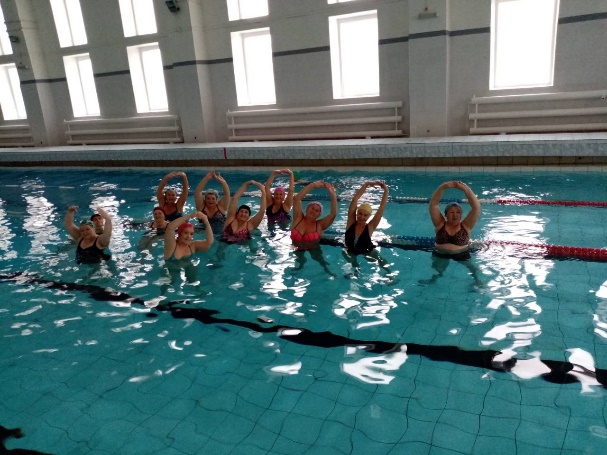 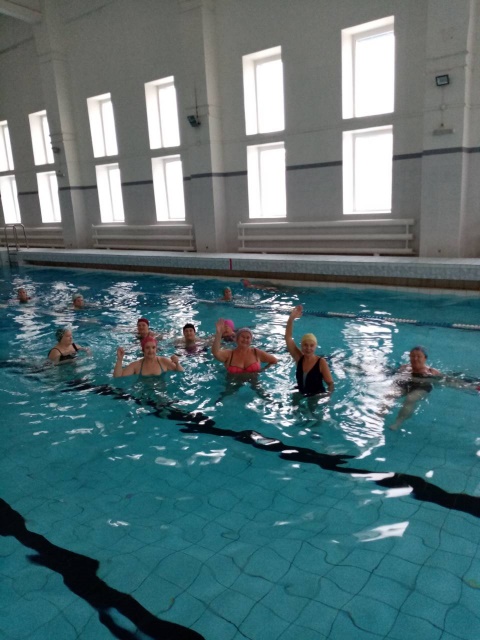 Два раза в неделю, в среду и пятницу в 12.30  бассейн  ждет всех желающих.  Число пенсионеров постоянно посещающих бассейн более 25 человек.Советом ветеранов организованы занятия спортивных оздоровительных групп. С  нашими пенсионерами работает тренер Сезгин Н.С., которая обучает специальному комплексу упражнений для  гибкости суставов.   Гибкость – это диапазон суставных движений, являющийся важным связующим звеном между пассивным и активным состоянием тела, который помогает переходить от одного к другому без чрезмерного напряжения. Для развития, восстановления или поддержания гибкости применяется такой вид физической нагрузки как растягивание.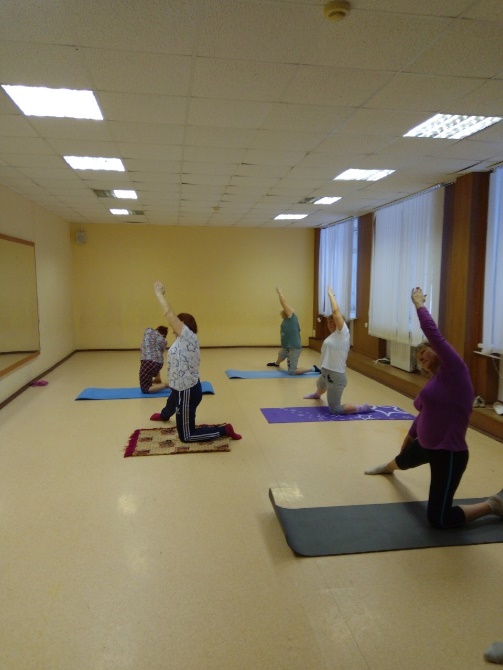 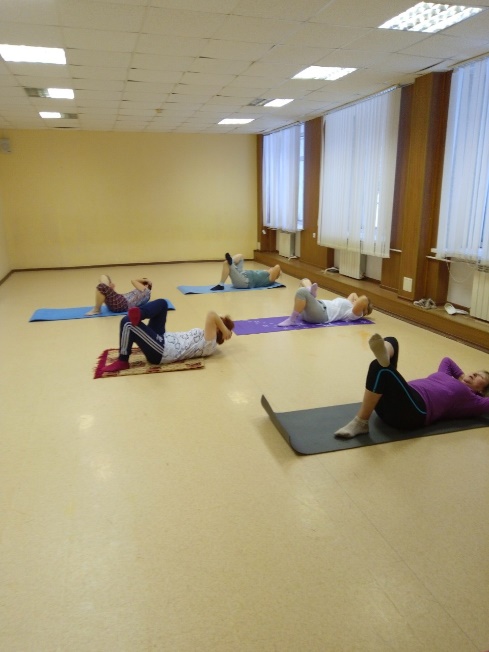 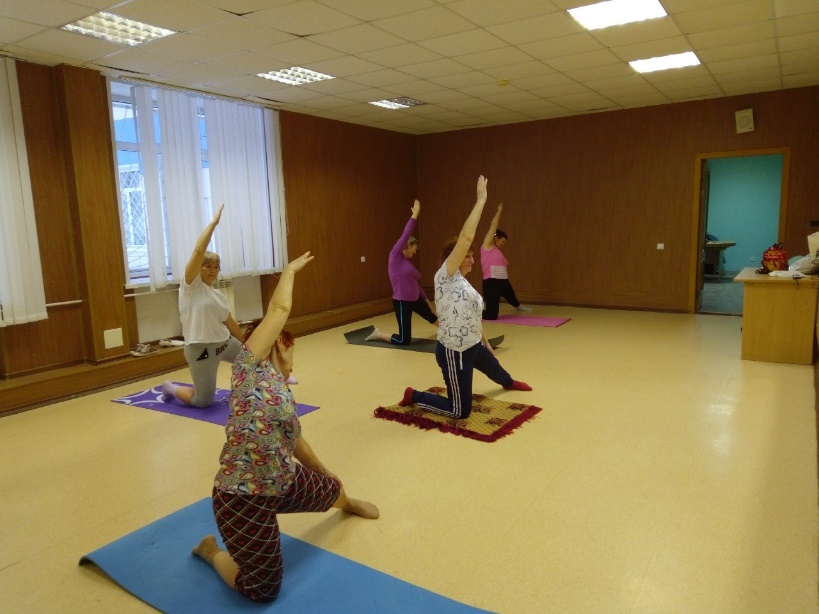 Кроме этого пенсионеры обучаются специальным упражнениям для  сохранения и улучшения зрения. Занятия проводятся  в 15 кабинете Дворца культуры два раза в неделю в 10.00 по понедельникам  и средам.Эти занятия платные.Заниматься спортом бесплатно можно  по средам в спортивном зале Дворца культуры  с 11.30 до 13.00. Занятия проводит обученный тренер. Мы всю жизнь бежим, откладывая на потом свое здоровье. Но вот проявляются первые звоночки многих заболеваний, и вы решаетесь, наконец, заняться спортом. Но где взять силы? Они у представителей старшего поколения еще остались, а вот опора для них это палка, да не одна.  Конечно же это скандинавская ходьба. Скандинавская ходьба для пожилых людей – лучший вариант движения для поддержания сил. В нашем городке  занятия скандинавской ходьбой стали очень популярны у пожилых людей. Скандинавская ходьба при всей своей простоте и естественности обладает колоссальной пользой. Пешая прогулка, что может быть легче для пожилых людей? Но передвижение с помощью специальных палок, благодаря которым работают верхние части тела, является дополнительно еще и зарядкой, и тренировкой.При занятии скандинавской ходьбой:-  риск получить травму сведен к минимуму;- активно работают мышцы верхних конечностей, работа руками с палками заставляет выпрямить спину и улучшается осанка, разгружается шейный отдел, снимается его напряжение;- выполняются упражнения, где задействуются большинство мышц (около 90%) и ощущается только приятная усталость;-  происходит прогресс в работе сердечно-сосудистой и дыхательной систем человека;- уменьшается нагрузку на коленные суставы;  - поднимается настроение, поддерживается отличный тонус и уходит депрессия;-  повышается  гибкость тела, укрепляются мышцы и повышается выносливость.Свежий воздух, радость скорости и единомышленники рядом!Руководит группой  специально обученный инструктор Федоровых А.Г. Он  заботлив  и внимателен к каждому, кто  присоединяется к  группе: терпеливо проинструктирует, настроит палки.Занятия скандинавской ходьбой  проходят  3 раза в неделю по  вторникам, четвергам и пятницам. Сбор в 16.00   на Аллее Славы  на площадке у «Ракеты».Особо увлеченные скандинавской ходьбой пенсионеры в марте и сентябре этого года  принимали участие в краевых соревнованиях по скандинавской ходьбе «Пермская прогулка».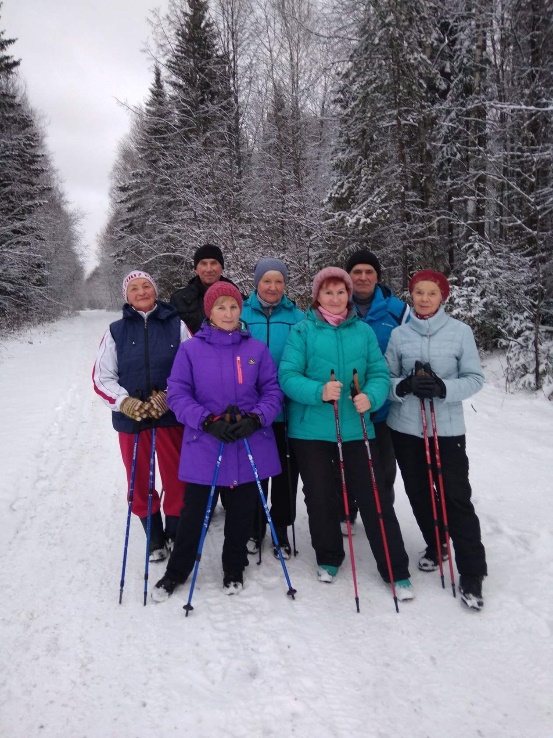 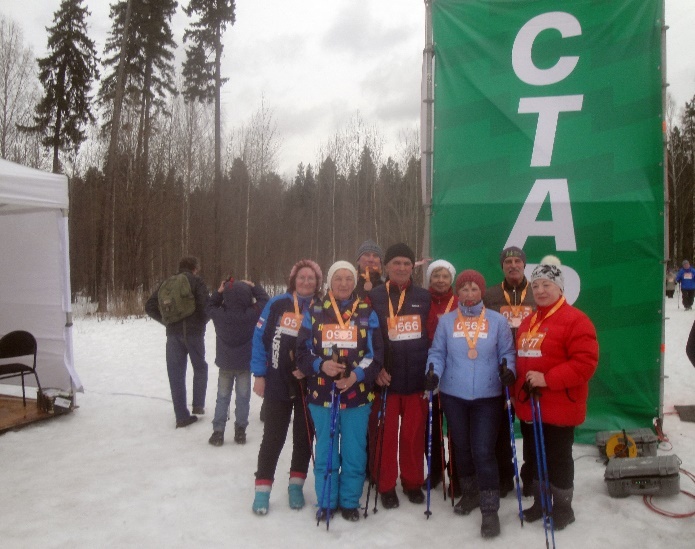 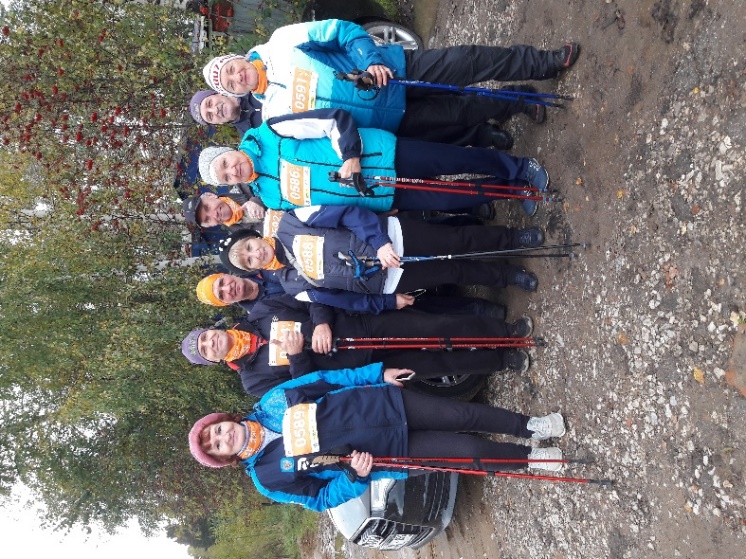 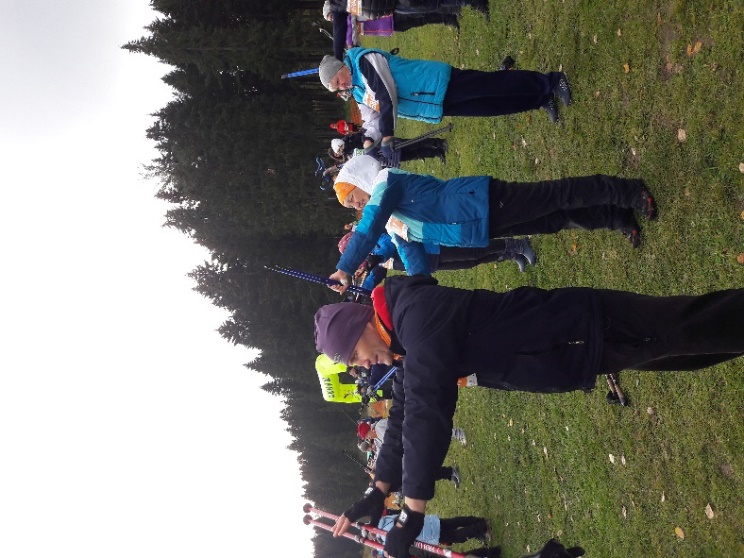  Все члены  нашей команда, несмотря на  плохие погодные условия и трудную трассу,  прошли 3-х километровую дистанцию.Участники получили медали за участие и огромный заряд бодрости.Совет ветеранов ЗАТО Звездный